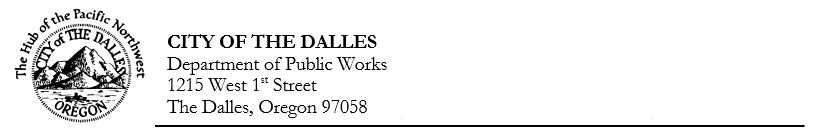 PRESS RELEASEDATE:			June 20, 2022TOPIC:		Reminder – 2022 Pavement Preservation ProjectsCONTACT:		City of The Dalles Public Works Department (541) 296-5401FOR RELEASE:	IMMEDIATELYThe week of June 20, 2022, City crews and contractors will begin work on several pavement preservation projects. These chip seal projects will require short duration road closures between 7:00 a.m. and 5:00 p.m. at each location on the date the work is scheduled to take place. Detours will be in place during work hours. Work scheduled for Tuesday June 21, 2022:Work scheduled for Wednesday June 22, 2022:Work scheduled for Thursday June 23, 2022:This road work is expected to extend the service life of the pavement structure.Please proceed with caution in these areas during construction times and observe all temporary traffic control devices. Thank you for your assistance during this work. A full list of projects and a 2022 The Dalles Pavement Preservation Program map can be viewed at thedalles.org/transportation.If you have questions, please contact the Public Works Department at (541) 296-5401.--end--STREETBEGINENDWebber St.W. 10th St.W. 2nd St.W. 11th St.Blakely Dr. Blakely WayW. 18th St. Bridge St.Mt. Hood St.W. 14th St.Mt. Hood St.Union St.E. 13th St.Short St. Laughlin St.W. 7th St.Lincoln St.Trevitt St.W. 4th St.W. 3rd Pl.Union St.W. 3rd St.W. 4th St.Lincoln St.STREETBEGINENDJefferson St.E. 2nd St.E. 1st St.Court St.E. 5th St.E. 3rd St.4th St. GradeJefferson St.E. 8th St.E. 4th St.Union St.Washington St.Dry Hollow Rd.E. 16th St.E. 9th St.E. Scenic Dr.Jefferson St.Esther WaySTREETBEGINENDE. Scenic Dr.Jefferson St.Esther WayOld Dufur Rd.Thompson St.Fremont St.E. Knoll Dr.Columbia View Dr.Summit Ridge Dr.E. Knoll Ct.E. Knoll Dr.Cul de sac